НАКАЗПО ГАННІВСЬКІЙ ЗАГАЛЬНООСВІТНІЙ ШКОЛІ І-ІІІ СТУПЕНІВПЕТРІВСЬКОЇ РАЙОННОЇ РАДИ КІРОВОГРАДСЬКОЇ ОБЛАСТІвід 28 грудня 2019 року                                                                                               № 265с. ГаннівкаПро організацію і ведення цивільногозахисту в Іскрівській загальноосвітній школіІ-ІІІ ступенів, філії Ганнівської загальноосвітньоїшколи І-ІІІ ступенів у 2020 роціЗгідно із Кодексом цивільного захисту України та з метою організації та ведення цивільного захисту у закладі освіти, захисту персоналу та учнів у разі виникнення надзвичайних ситуацій, підготовки персоналу за програмами цивільного захистуНАКАЗУЮ:Взяти до уваги, що начальник цивільного захисту закладу згідно Кодексу Цивільного захисту є завідувач Іскрівської загальноосвітньої школи І-ІІІ ступенів, філії Ганнівської загальноосвітньої школи І-ІІІ ступенів, ЯНИШИН В.М.2. Розподілити обов’язки з ЦЗ по закладу так:- посадова особа з питань ЦЗ – ЯНИШИН В.М., завідувач Іскрівської загальноосвітньої школи І-ІІІ ступенів, філії Ганнівської загальноосвітньої школи І-ІІІ ступенів.- заступник посадової особи з питань ЦЗ – БОНДАРЄВА Н.П., заступник завідувача з навчально-виховної роботи.- заступник посадової особи з питань ЦЗ із матеріально-технічного забезпечення – ЯРЕМЧУК М.М., машиніст котельні.3. Призначеним посадовим особам із ЦЗ підготувати необхідну документацію та забезпечити:- запобігання виникнення надзвичайних ситуацій і запровадження в закладі освіти заходів щодо зменшення збитків і втрат у разі їх виникнення;- оповіщення персоналу закладу про загрозу і виникнення надзвичайних ситуацій і постійне інформування його про наявну обстановку;- захист персоналу від наслідків аварій, катастроф, великих пожеж, стихійного лиха та застосування засобів захисту від ураження.4. Створити комісію з питань надзвичайних ситуацій у такому складі:голова комісії - БОНДАРЄВА Н.П., заступник завідувача з навчально-виховної роботи Іскрівської загальноосвітньої школи І-ІІІ ступенів, філії Ганнівської загальноосвітньої школи І-ІІІ ступенів;члени комісії: - БАРАНЬКО Т.В., вчитель історії;ЄФІМОВА Ю.С., вчитель початкових класів;      -    СИДОРЕНКО Н.М., вчитель хімії.5. Розробити та затвердити план роботи комісії на 2020 рік.                                                                                                       До 15 січня 2020 року6. Для проведення спеціальних робіт і заходів ЦЗ та їх забезпечення призначити відповідні об’єктові спеціалізовані служби ЦЗ:- ланка зв’язку і оповіщення:         командир ланки - БОНДАРЄВА Н.П., заступник завідувача з навчально-виховної роботи Іскрівської загальноосвітньої школи І-ІІІ ступенів, філії Ганнівської загальноосвітньої школи І-ІІІ ступенів,          члени : - БАРАНЬКО О.О., вчитель трудового навчання;                      - БАРАНЬКО Т.В., вчитель історії- медична ланка:        начальник посту – ЯНИШИНА Н.М., сестра медична        члени: -СИДОРЕНКО Н.М., вчитель хімії                    -ТКАЧЕНКО Н.Г.,  вчитель початкових класів- ланка охорони громадського порядку:        командир групи — БОНДАРЄВА Н.П., заступник завідувача філії,        члени: БАРАНЬКО Т.В., учитель історії- протипожежна ланка:         командир ланки – ЯНИШИН В.М., завідувач філії         члени: -ПОЛЯК Р.В., робітник з комплексного обслуговування будівель і споруд;       -ЯРЕМЧУК М.М., машиніст котельні.- рятувальна ланка:        командир ланки – ЛУЦЕНКО В.А., сторож;        члени: - БАРАНЬКО О.О., вчитель трудового навчання;        -ЄФІМОВА Ю.С., вчитель початкових класів        -СІМКОВИЧ В.О., сторож- ланка видачі засобів індивідуального захисту:          командир групи – ЯНИШИН В.М., завідувач філії          члени: - ЯРЕМЧУК М.М., машиніст котельні.7. Для теоретичної підготовки працівників закладу з питань ЦЗ, що належать до відповідних об’єктових спеціалізованих ланок ЦЗ, створити групи для навчання за 15-ти годинною програмою, розробити та затвердити всю необхідну документацію (Додаток 3).8. Підготовку учнів проводити за програмами предметів "Захист Вітчизни", "Основи  здоров’я», за програмою курсу "Основи медико-санітарної підготовки" предмету "Захист Вітчизни".9. Начальнику штабу цивільного  захисту БОНДАРЄВІЙ Н.П.:1) Розробити разом із керівниками невоєнізованих формувань та надати для затвердження план підготовки цивільного захисту школи на 2020 рік.До 15 січня 2020 року2) Розробити спільно із заступниками, призначеними керівниками невоєнізованих формувань організаційну структуру формувань, персональний їх склад, відповідно до вимог нормативних документів з цивільного  захисту  та надати їх на затвердження.До 25 січня 2020 року3) Погоджувати та щорічно подавати заявки на навчання працівників на курси цивільного  захисту. До 01 липня 2020 року4) Розробити й затвердити функціональні обов’язки начальника цивільного захисту та спеціально призначеної особи з питань надзвичайних ситуацій закладу (Додатки 1, 2). До 25 січня 2020 року5) Проводити навчання вчителів, особового складу формувань, робітників та службовців, не задіяних у формуваннях, у складі навчальних груп згідно з рекомендованою тематикою.Згідно розкладу занять6) Довести даний наказ до відома працівників школи.До 12 січня 2020 року10. До навчання з питань цивільного захисту залучити всіх учнів і працівників школи. Протягом року11. Визначити обов’язковими для виконання такі документи:- наказ про організацію  і здійснення цивільного  захисту в школі;- наказ про підсумки цивільного захисту в минулому навчальному році та основні завдання на наступний рік;- план основних заходів підготовки з цивільного захисту  школи в наступному році;- план дій органів управління, сил і структурних підрозділів  школи у разі раптового нападу противника, в режимах повсякденної діяльності, підвищеної готовності, надзвичайної ситуації, надзвичайного і особливого стану.12. Контроль за виконанням цього наказу покласти на начальника штабу цивільної оборони, завідувача Іскрівської загальноосвітньої школи І-ІІІ ступенів, філії Ганнівської загальноосвітньої школи І-ІІІ ступенів ЯНИШИНА В.М.Директор школи                                                                                           О. Канівець                                                                                                 З наказом ознайомлені:                                                                                В. Янишин                                                                                    Н.Бондарєва Т.Баранько Н.Янишина О.Баранько Н.Сидоренко В.Луценко В.Сімкович  Р.Поляк Н.Ткаченко                                                                   Ю.Єфімова В.Амброзяк                                                                                             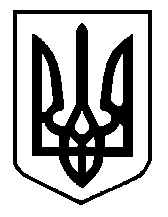 